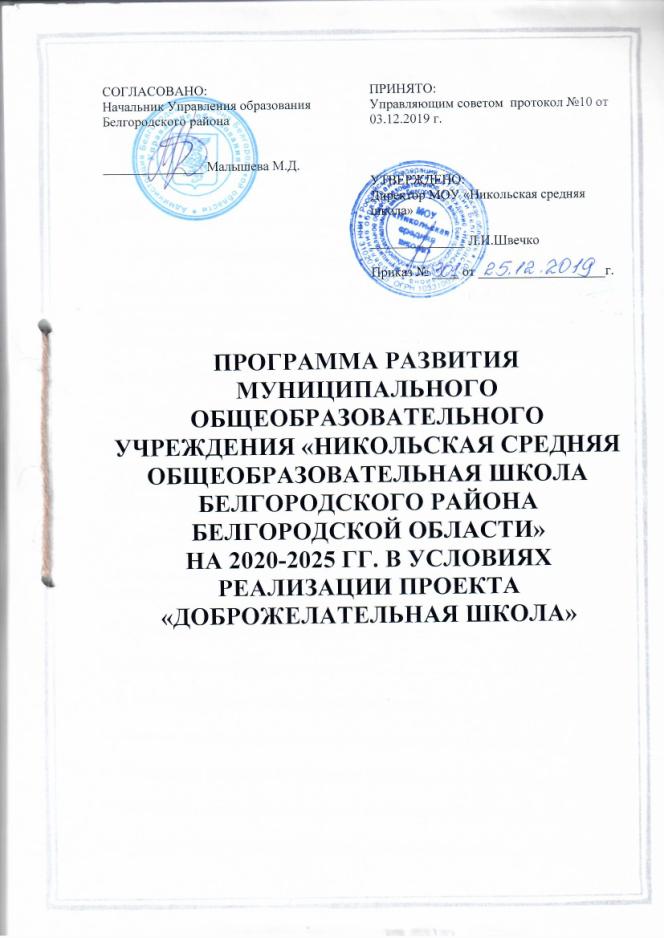 СодержаниеПояснительная записка………………………………………………..….стр.3Паспорт  Программы развития школы……………………………………стр.4 Информация об учреждении..………………………………………..….стр.9II. SWOT-анализ потенциала развития школы ………………………....стр.12III. Концепция развития школы………………………………..………….стр.17Модель школы – 2025………………………………………………..…...стр. 17Модель педагога школы – 2025 …………………………...………………стр. 18Модель выпускника школы- 2025…………………………………….….стр. 19Миссия школы …………………………………………………..……..…..стр. 20IV. Основные направления реализации программы развития школы.….стр. 214.1.  ФГОС: образовательный стандарт в действии.……...………………стр.214.2. Повышение качества образования ………………………………… стр.234.3. Поэтапное внедрение профессионального стандарта педагога в школе………………………………………………………………………стр.244.4.  Гражданско-правовое образование и воспитание обучающихся…..стр.264.5.  Сохранение и укрепление физического и психического здоровья детей   в процессе обучения………………………………………………………..стр.284.6. Развитие информационной среды школы…………………………....стр. 304.7. Инклюзивное образование в школе………………………………...…стр.324. 8. Развитие системы государственно-общественного управления….  стр.37 Система мер по минимизации рисков реализации Программы……..стр.39Ожидаемые результаты реализации  Программы развития ………стр.40Механизм управления реализацией Программы развития…….…..стр.41Оценка эффективности реализации программы развития….…..…стр. 41ПОЯСНИТЕЛЬНАЯ ЗАПИСКАПрограмма развития муниципального общеобразовательного учреждения «Никольская средняя общеобразовательная школа Белгородского района Белгородской области» (далее – Программа или Программа развития) является стратегическим документом, определяющим пути и основные направления развития школы на период с  января 2020 года до 2025 года в логике современной государственной образовательной политики и с учетом потенциала саморазвития образовательного учреждения. В программе отражены тенденции развития школы, охарактеризованные главные проблемы и задачи работы педагогического и ученического коллективов, представлены меры по изменению содержания и организации образовательного процесса. Развитие школы в данный период предполагает поиск путей и создание условий для личностного роста учащегося, его подготовки к полно​ценному и эффективному участию в различных видах жизнедеятельности в информационном обществе.Программа является инструментом управления, развитием образовательного процесса и учреждения в целом. Она предназначена для систематизации управления развитием школы, а также разработки и реализации комплекса мер, направленных на достижение школой качества образования, адекватного запросам современного российского общества, уровню развития педагогической науки и меняющимся социально-экономическим условиям; на становление демократического уклада школы как действующей модели гражданского общества.ПАСПОРТ ПРОГРАММЫ РАЗВИТИЯ ШКОЛЫI.   ИНФОРМАЦИЯ ОБ УЧРЕЖДЕНИИНаименование образовательной организации - муниципальное общеобразовательное учреждение «Никольская средняя общеобразовательная школа Белгородского района Белгородской области». Дата создания школы в селе Никольское  1888 год. Школа находится в селе Никольское, в 12 км от города Белгорода.Адрес:  308505,   Белгородская область, Белгородский район,  село Никольское, улица Школьная, дом 1.Школа имеет следующие правоустанавливающие документы:- лицензию № 6723 от 05 мая 2015 года на осуществление образовательной деятельности (серия 31 ЛО1 № 0001381);- свидетельство о государственной аккредитации № 3987 от 25 мая 2015 года (31А01 №0000560);  - свидетельство о государственной регистрации юридического лица серия 31 №000597535, выдано инспекцией Министерства Российской Федерации по налогам и сборам по Белгородскому району Белгородской области, 20 мая 2003 г.;- свидетельство о постановке на учет в налоговом органе юридического лица, образованного в соответствии с законодательством Российской Федерации, по месту нахождения на территории Российской Федерации, серия 31 № 000606554, выдано ИМНС России по Белгородскому району Белгородской области;- Устав муниципального общеобразовательного учреждения «Никольская средняя общеобразовательная школа Белгородского района Белгородской области»;- свидетельство о государственной регистрации права оперативного управления муниципальным имуществом от 30.03.2015 г., серия 31-АГ 150478;- свидетельство о государственной регистрации права постоянного (бессрочного) пользования на земельный участок от 09.08.2010, серия 31-АБ 969088;- санитарно-эпидемиологическое заключение на образовательную деятельность № 31.БО.14.000.М.001.110. 12.13. от 16.12.2013г.В МОУ «Никольская средняя щкола» на  первое полугодие 2019-2020 учебного года 20 классов – комплектов.В школе на начало 2019-2020 учебного года 386 обучающихся, 37 педагогических работников, из них с высшим образованием 29 человек, что составляет 90 % от общего числа работников. 	По качественному составу: из 37 педагогических работников 5 имеют высшую квалификационную категорию, 10 первую, что составляет 47 %.В  2013 году образовательная организация  успешно прошла процедуру аккредитации. С 2011 года обучение в начальной школе ведется по федеральным государственным образовательным стандартам. С 2015 года началось поэтапное введение ФГОС основного общего образования. Качество знаний по школе составляет 49,16%.В 2018-2019 учебном году в школе было 29 выпускников 9 класса, из них 29 выпускников проходили государственную итоговую аттестацию в форме основного государственного экзамена, 1 выпускникn проходил  государственную итоговую аттестацию в форме государственного выпускного экзамена. На 1 сентября 2019 года 1 выпускник  не получил  аттестат об основном общем образовании и проходил  государственную итоговую аттестацию в сентябрьские сроки. В 2018-2019 учебном году в школе было 3 выпускника  11 класса, из них все прошли государственную итоговую аттестацию в основной период и получили аттестаты о среднем общем образовании. Из 3 выпускников сдававших государственную итоговую аттестацию по программам среднего общего образования, не было выпускников, получивших медаль «За особые успехи в учении», а так же не было выпускников, сдавших ЕГЭ на 90 баллов и более.  Важнейшей формой работы с одаренными учащимися являются предметные олимпиады.  Из 9 участников муниципального этапа Всероссийской олимпиады школьников 1 стал призером, результативность участия составила 11,11%. Участников регионального этапа Всероссийской олимпиады школьников в 2018-2019 учебном году не было.На базе школы работает детский лагерь с дневным пребыванием детей. Количество оздоровленных учащихся во время летних каникул составило 190 человек – 29,07% от общего количества детей, во время осенних каникул 210 человека – 41,8% от общего количества детей.  Для реализации образовательной программы в Школе имеются следующие материально-технические условия: школа расположена в типовом здании на 520 мест. Отдельно расположено здание технической мастерской с гаражом. Общая площадь помещений школы - 6970 кв.м.,  - число учебных кабинетов -23 (общая площадь 1022 кв.м.);- число посадочных мест в столовой – 192;-  2 спортивных зала;- библиотека;- медицинский и процедурный кабинеты;- мастерские технического и обслуживающего труда;- логопедический кабинет; - компьютерный класс;- кабинет педагога-психолога;- кабинет социального педагога;- комната детской организации;- школьный краеведческий музей.На территории школы расположены:- стадион (футбольное поле, беговая дорожка);- 2 спортивные площадки;- учебно-опытный участок;В настоящее время  в школе имеется 47 компьютеров, 16 принтеров, 12 видеопроекторов, 5 сканеров, две интерактивных доски. Учреждение подключено к сети Интернет, скорость составляет 2М/бит/с. В школе 12 автоматизированных рабочих мест учителей: в кабинетах начальных классов – 7, в кабинете истории – 1, в кабинете информатики – 1, в кабинете русского языка и литературы – 2, в кабинете музыки, искусства -1.Однако школа имеет устаревшую мебель, недостаточное количество учебно-лабораторного оборудования по физике, химии, географии и другим предметам. II.  SWOT-АНАЛИЗ ПОТЕНЦИАЛА РАЗВИТИЯ ШКОЛЫДля выявления потенциала развития образовательной системы школы был проведен SWOT-анализ, который позволил выявить ее сильные и слабые стороны (внутренние факторы), перспективные возможности и риски ее развития (внешние факторы).SWOT-анализ позволяет выделить приоритетную стратегию развития образовательной системы школы до 2019 года – организованный переход, эффективное внедрение и качественная оценка результатов освоения федеральных государственных образовательных стандартов второго поколения на основе гармоничного развития образовательной среды и участников образовательного процесса.Проведенный SWOT-анализ позволяет оценить, что внешние возможности и риски не являются определяющими в развитии образовательной системы школы. Стратегия развития ориентирована на внутренний потенциал развития школы и инновационные технологии управления и обучения.III.  КОНЦЕПЦИЯ РАЗВИТИЯ ШКОЛЫОсновная стратегическая цель Программы развития МОУ «Никольская СОШ»:  совершенствование образовательного пространства в соответствии с требованиями законодательства и с учетом потребностей социума.Для достижения указанной цели должны быть следующие стратегические задачи:1.Эффективное использование кадровых, материально-технических ресурсов образования для обеспечения высокого его качества, максимального удовлетворения образовательных потребностей обучающихся, запросов семьи и общества.2. Обеспечить поэтапное внедрение профессионального стандарта педагога в школе.3. Привлечение молодых специалистов.4. Совершенствование методов и технологий реализации образовательного процесса для успешной социализации детей, формирования различных компетенций.5. Создание условий для самоопределения, выявления и реализации индивидуальных возможностей каждогоребенка, поиск и поддержка одаренных и талантливых детей.6. Создание условий для всестороннего развития учащихся во внеурочной деятельности.7. Создание условий обучения и воспитания детей с ограниченными возможностями здоровья.8.Создание условий для развития здоровьесберегающей образовательной среды, обеспечивающей сохранение здоровья детей, и совершенствования работы системы психологического сопровождения образовательного процесса.9. Формирование условий для удовлетворения граждан в качественном образовании; открытость образовательного пространства через участие общественности в управлении школой и развитие информационной среды школы.10.Формирование и совершенствование педагогических компетенций, развитие кадрового потенциала школы.11. Совершенствование материально-технической базышколы для обеспечения высокого качества непрерывногообразовательного процесса, оптимизации взаимодействия всех его участников.  МОДЕЛЬ ШКОЛЫ – 2025Настоящая Программа развития предполагает, что в результате ее реализации, образовательная система школы будет обладать следующими чертами: 1) школа предоставляет учащимся качественное образование, соответствующее требованиям федеральных государственных стандартов второго поколения, что подтверждается через независимые формы аттестации; 2) выпускники школы конкурентоспособны в системе высшего и среднего профессионального образования; 3) в школе действует воспитательная система культурно-нравственной ориентации, адекватная потребностям времени; 4) деятельность школы не наносит ущерба здоровью учащихся, в ней они чувствуют себя безопасно и защищены от негативных влияний внешней среды; 5) в школе работает высокопрофессиональный творческий педагогический коллектив; 6) педагоги школы применяют в своей практике современные технологии обучения; 7) школа имеет эффективную систему управления, обеспечивающую не только ее успешное функционирование, но и развитие, используются механизмы государственно-общественного управления школой; 8) школа имеет современную материально-техническую базу и пространственно-предметную среду, обладает необходимым количеством ресурсов для реализации ее планов; 9) школа имеет широкие партнерские связи с системой дополнительного образования;10) школа востребована потребителями и они удовлетворены ее услугами, что обеспечивает ее лидерство на рынке образовательных услуг. МОДЕЛЬ ПЕДАГОГА ШКОЛЫ – 2025Модель компетентного педагога: 1) наличие высокого уровня общей, коммуникативной культуры, теоретических представлений и опыта организации сложной коммуникации, осуществляемой в режиме диалога; 2) способность к освоению достижений теории и практики предметной области: к анализу и синтезу предметных знаний с точки зрения актуальности, достаточности, научности; 3) стремление к формированию и развитию личных  качеств, дающих возможность генерации уникальных педагогических идей и получения инновационных педагогических результатов; 4) наличие методологической культуры, умений и навыков концептуального мышления, моделирования педагогического процесса и прогнозирования результатов собственной деятельности; 5) готовность к совместному со всеми иными субъектами педагогического процесса освоению социального опыта; 6) освоение культуры получения, отбора, хранения, воспроизведения, отработки и интерпретации информации в условиях лавинообразного нарастания информационных потоков; 7) принятие понятия профессиональной конкуренции как одной из движущих идей развития личности педагога; 8) наличие культуры педагогического менеджмента в широком смысле, то есть стремление к самоопределению в ситуации ценностного выбора и к принятию ответственности за конечный результат педагогического процесса; 9) сформированность теоретических представлений о системно-педагогическом мышлении, наличие опыта системного исследования педагогической деятельности в целом и собственной педагогической деятельности; 10) осознание метода педагогической деятельности как одной из высших профессиональных ценностей педагога. МОДЕЛЬ ВЫПУСКНИКА - 2025 года.Перспективная модель выпускника школы строится на основе Национального образовательного идеала - высоконравственный, творческий, компетентный гражданин России, принимающий судьбу Отечества как свою личную, осознающий ответственность за настоящее и будущее своей страны, укорененный в духовных и культурных традициях российского народа и ориентирована на его готовность к самореализации в современном мире. В понятии готовность отражается единство потребностей и способностей выпускника. Соответственно, результатом деятельности школы станут, с одной стороны, сформированные личностные качества выпускника, а, с другой стороны, компетенции выпускника, значимые в социальном окружении и компетентности.Выпускник должен обладать следующими чертами:1) стремление к позитивной самореализации себя в современном мире;прочные знания по основным школьным предметам обучения;способность самостоятельно добывать знания, способность эффективно работать и зарабатывать, способность полноценно жить и способность нравственно жить в обществе;владение основами мировой культуры; воспринимать себя как носителя общечеловеческих ценностей, быть способным к творчеству в пространстве культуры, к диалогу в деятельности и мышлении, а так же проектировать и реализовать свои жизненные смыслы на основе общечеловеческих ценностей;готовность в любой момент защищать свою Родину, обладать твердыми моральными и нравственными принципами, знать Конституцию Российской Федерации, общественно-политические достижения государства, чтить государственную символику и национальные святыни народов, его населяющих, принимать активное участие в государственных праздниках; вестиздоровый образ жизни гражданин России может принести своей стране практическую пользу; умение жить в условиях рынка и информационных технологий,знания компьютерной техники и иностранных языков, готовности к жизни в современном мире, ориентация в его проблемах, ценностях, нравственных нормах, ориентация в возможностях этой жизни для развития своих духовных запросов, ориентация в научном понимании мира; уважительно относиться к национальным культурам народов Российской Федерации, владеть родным языком и культурой;наличие коммуникативной культуры, владение навыками делового общения, достигать успеха в общественной и личной жизни; готовность выпускника основной школы к достижению высокого уровня образованности на основе осознанного выбора программ общего и профессионального образования; способность к выбору профессии, ориентации в политической жизни общества, выбору социально ценных форм досуговой деятельности, к самостоятельному решению семейно-бытовых проблем, защите своих прав и осознанию своих обязанностей на основе традиций национальной духовной культуры.МИССИЯ ШКОЛЫСоциально-педагогическая миссия школы состоит в создании образовательной среды, способной удовлетворить потребность субъектов образовательного процесса в доступном качественном образовании, соответствующем современным требованиям и способствующем развитию потенциала субъектов образовательного процесса.IV. ОСНОВНЫЕ НАПРАВЛЕНИЯ РЕАЛИЗАЦИИ ПРОГРАММЫ РАЗВИТИЯЦели, задачи, идеи и принципы развитияМОУ «Никольская СОШ», а также ее особенности, достижения и проблемы определяют основные направления совершенствования организации педагогического процесса.4.1. ФГОС: образовательный стандарт в действииС 1 сентября 2011 года все школы осуществили переход на новый федеральный государственный образовательный стандарт (ФГОС) начального общего образования второго поколения. Это позволило изменить основные требования к содержанию образовательного процесса, а также к условиям его реализации, не забывая при этом, что школа не только должна давать знания, но и серьезное внимание уделять воспитательному процессу.В каждой параллели  классов начальной школы выделено 10 часов в неделю на внеурочные занятия во второй половине дня, во время которых реализуются дополнительные образовательные программы, программы социализации учащихся, воспитательные программы. Занятия проводятся в форме экскурсий,  секций,  презентаций проектов, бесед и т.д.С 2015 года началось введение ФГОС основного общего образования.Цель:  Обеспечение условий для внедрения и реализации Федерального государственного образовательного стандарта.Задачи:Создать  комплекс организационно-методических и психолого-педагогических условий, обеспечивающий успешный поэтапный  переход ОУ на освоение ФГОС  общего образования второго поколения. Обеспечить  единство  и преемственность между уровнями общего образования  при переходе к непрерывной системе образования в условиях внедрения ФГОС.Обеспечить реализацию новых федеральных государственных образовательных стандартов для детей с ограниченными возможностями здоровья.4.2. Повышение качества образованияВ Национальной доктрине образования в Российской Федерации до 2025 года обозначено, что качество образования — это ориентация образования не только на усвоение обучающимися знаний, но и развитие познавательных и созидательных способностей; а также личной ответственности и опыта самостоятельной деятельности.Цель: повышение качества образования через  совершенствование учебного процесса, обновление его содержания, использования инновационных технологий обучения и воспитанияЗадачи:Обеспечить  условия для внедрения инновационных педагогических  технологий  в образовательный процесс  в интересах обеспечения доступного качественного образования;Повысить качество результатов ВПР, ГИА-9, ЕГЭ;Обеспечить  дифференциацию и индивидуализацию обучения учащихся;Разнообразить формы внеурочной деятельности.Поэтапное внедрение профессионального  стандарта  педагогаНа основании приказа Министерства труда и социальной защиты РФ от 25.12.2014 г № 1115н  профессиональный стандарт «Педагог» применяется с 1 января 2017 года.В настоящее время начинается переходный период, который позволит педагогам школы повысить уровень своей квалификации, усовершенствовать те или иные компетенции, которые помогут достичь наиболее высокого качества образования.На сегодняшний день существует ряд трудностей в процессе перехода по новый профессиональный стандарт педагога:реальная профессиональная деятельность педагогов школы не соответствует требованиям профессионального стандарта, недостаточно выражена взаимосвязь между квалификацией педагогического работника и результатами его профессиональной деятельности;отсутствуют формы и механизмы независимой оценки квалификации педагогов.Цель: Приведение компетенций педагогов школы в соответствие с требованиями профессионального стандарта «Педагог».Задачи:Проанализировать профессиональный стандарт «Педагог»Провести мониторинг компетенций педагогов, выявить дефициты.Скорректировать план профессионального развития педагоговОбеспечить  условия для внедрения профессионального стандарта в ОУ.4.4.  Гражданско-правовое образование и воспитание обучающихсяЖизнь общества сегодня ставит серьезнейшие задачи в области воспитания и обучения нового поколения. Государству нужны здоровые, мужественные, смелые, инициативные, дисциплинированные, грамотные люди, которые были бы готовы учиться, работать на его благо и, в случае необходимости, встать на его защиту.Традиционная цель гражданского воспитания в образовательном учреждении – формирование правовых знаний, правил поведения в обществе, так как каждый ребёнок находится в социуме. В концепции модернизации российского образования сформулированы важнейшие задачи воспитания несовершеннолетних: формирования у школьников  гражданской ответственности правового самосознания, духовности и культуры, инициативности и самостоятельности, толерантности, способности к социализации в обществе и к активной адаптации на рынке труда.По данному направлению обучающимися могут быть достигнуты определённые результаты по трем уровням: когнитивный, ценностно-смысловой, деятельностный.Работа по данному направлению будет осуществляться поэтапно:Аналитический этап (конец 2019 -2020 гг.).1) создание рабочей группы педагогов, участвующих в реализации Программы работы по гражданско-правовому воспитанию и обучению учащихся;2) проведение мониторинга среди учащихся, учителей, родителей по проблеме прав ребенка, ответственности несовершеннолетних, изучении их запросов; 3) выработка рекомендаций по реализации межпредметной системы по гражданско-правовому образованию и воспитанию.Этап реализации модели гражданско-правового воспитания и образования в школе (2020-2025 гг.).1. Отработка модели системы гражданско-правового образования и воспитания в школе;2. Проведение промежуточной диагностики уровня правовой культуры учащихся;Рефлексивно-оценочный этап (2022 - 2025гг).1. Анализ итогов работы по данному направлению2. Корректировка модели гражданско-правового образования и воспитания в школе3. Обобщение и распространение  опыта по инновационной деятельности4.5.  Сохранение и укрепление физического и психического здоровья детей в процессе обученияСохранение и укрепление здоровья школьников– один из главных вопросов  развития современной школы.  Дети проводят в школе значительную часть дня, и сохранение, укрепление их физического, психического здоровья - дело не только семьи, но и педагогов. Здоровье человека - важный показатель его личного успеха. Деятельность школы по данному направлению включает в себя ряд ключевых моментов:- внедрение комплекса мер по организации здоровьесберегающей среды для детей в ОУ, позволяющей обеспечивать их гармоничное развитие и повышать качество воспитательно-образовательной работы;- совершенствование организации питания детей в ОУ;- организация совместных мероприятий здоровьесберегающей и  здоровье формирующей направленности;- разработка и внедрение программы оказания всесторонней помощи семье в укреплении здоровья детей и приобщению их к здоровому образу жизни.Цель: Формирование у школьников всех возрастов понимания значимости здоровья для собственного самоутверждения.Задачи:1. Формирование у школьников понимания необходимости разумного сочетания интеллектуальной и физической деятельности для достижения гармонии в своём развитии.2. Создание благоприятных условий жизнедеятельности школы для саморазвития, самосовершенствования личности и повышение уровня здоровья учащихся.3. Привитие учащимся традиций бережного отношения человека к собственному здоровью.4. Вовлечение учащихся в активную внеклассную деятельность по пропаганде здорового образа жизни в семье и среди сверстников.В рамках ОП два раза в год проводится мониторинг по следующим направлениям:- физическое здоровье учащихся (соблюдение ЗОЖ, данные медицинских осмотров, двигательная активность);- психическое здоровье учащихся (оценка уровня тревожности, развитие познавательных процессов, самооценка);- социальная адаптация учащихся (оценка уровня комфортности).При оценке физического здоровья учащихся  учитываются следующие показатели: состояние здоровья по медицинским показателям (рост, вес, зрение, слух), физический энергопотенциал, количество пропусков уроков по болезни, степень готовности к здоровому образу жизни.Мониторинг уровня здоровья педагогов: данные ежегодных медицинских осмотров, анкетирование, психологические тесты.Ожидаемые результаты:1. Тенденция к снижению роста заболеваемости учащихся;2. Рост личностных и спортивных достижений.3. Повышение уровня валеологической грамотности учащихся и родителей;4. Рост комфортности субъектов образовательного процесса.4.6. Развитие информационной среды школыОдним из направлений модернизации школы является создание условий для повышения информационно – коммуникативной грамотности, как педагогов, так и учащихся. Программа развития предусматривает расширение сфер использования ИКТ в школе.Цели:1. Разработка и внедрение механизмов информационного обеспечения процессов функционирования и развития школы.2. Повышение информационной культуры педагогов и учащихся школы.Задачи:1. Создание условий, обеспечивающих целенаправленную подготовку педагогов и учащихся в области получения, переработки и использования информации.2. Использование информационных систем для повышения эффективности управленческих решений.3. Широкое внедрение современных информационных технологий в учебно-воспитательный процесс школы.4. Обновление программного и технического обеспечения компьютерных классов школы.5. Разработка системы информирования населения о школе, ее достижениях и преимуществах.Ожидаемые результаты:1. Создание эффективной системы информационного обеспечения образовательной программы школы.2. Подготовка учащихся и педагогов к жизни и деятельности в условиях информационного общества.3. Повышение уровня научно-методического обеспечения профессиональной деятельности педагогов.4. Расширение информированности участников образовательного процесса с целью наиболее полной реализации прав граждан на образование.5. Активное использование  медиа – ресурсов на каждом предмете и во внеурочной деятельности..4.7. Инклюзивное образование в школеИзменение представления государства и общества о правах и возможностях ребенка-инвалида привело к постановке практической задачи максимального охвата образованием всех детей с ограниченными возможностями здоровья (ОВЗ). Признание права любого ребенка на получение образования, отвечающего его потребностям и полноценно использующего возможности развития, обусловило важнейшие инициативы и ориентиры новой образовательной политики школы. Признание государством  ценности социальной и образовательной интеграции детей с ОВЗ обусловливает необходимость создания для них  адекватного образовательного процесса именно  в общеобразовательном учреждении, которому отводится центральное место в обеспечении так называемого «инклюзивного» (включенного) образования.Инклюзивное образование  – это специально организованный образовательный процесс, обеспечивающий ребенку с ОВЗ обучение в среде сверстников в общеобразовательном учреждении по стандартным программам с учетом его особых образовательных потребностей.  Главное в инклюзивном образовании ребенка с ограниченными возможностями здоровья – получение образовательного и социального опыта вместе со сверстниками.Основной критерий эффективности инклюзивного образования  – успешность социализации, введение в культуру, развитие социального опыта ребенка с ОВЗ наряду с освоением им академических знаний, тем более, что реабилитация детей с ограниченными возможностями здоровья средствами образования является важнейшей составной частью программы их комплексной реабилитации, направленной на максимальную реализацию личностного потенциала детей и их полноценное вхождение в общество.Цель работы по данному направлению в школе: реализацияинклюзивного образования детей с разными возможностями в условиях общеобразовательного учреждения.Задачи:Создание среды для обучения детей, имеющих особые образовательные потребности.Создание единой образовательной среды для детей с разными стартовыми возможностями.Разработка нормативно-правовой базы по проблеме.Организация системы психолого-педагогического сопровождения развития детей в инклюзивных классах посредством взаимодействия диагностическо-консультивного, социально-трудового направлений деятельности.Разработка модели взаимодействия с родителями и социумом, успешной социализации детей в социуме.Обеспечение повышения профессиональной компетентности педагогов  по проблеме инклюзивного образования.Подзадачи:В работе с семьей:Способствовать формированию у родителей воспитательной компетентности через расширение круга их педагогических и дефектологических знаний и представлений;Вовлечь родителей в образовательный процесс в качестве активных его участников, посредством их обучения приемам взаимодействия с детьми, организации совместной практической деятельности.Содействовать изменению родительской позиции и вооружение родителей позитивными способами коммуникации.Создать условия для объединения родителей в сообщество, расширения социального пространства семей, воспитывающих детей с проблемами в развитии.В работе с педагогами:Создать условия для повышения квалификации педагогов по проблеме инклюзивного образования.Способствовать повышению мотивации педагогической деятельности.Стимулировать педагогов на самообразование и инновационную деятельность по проблеме.Ожидаемые результаты:Разработка модели инклюзивного образования и эффективное её функционирование в образовательном учреждении.Индикаторы результативности:Результаты опросов, тестирования, анкетирования родителей и педагогов (аналитические материалы)Результаты диагностики:развития детей,уровня детско-родительских отношений,личностного развития родителей и педагогов (диаграммы, графики, сводные таблицы, результаты продуктивной деятельности),Востребованность родителями психолого-педагогических мероприятий (журналы посещаемости, книги отзывов).Повышение рейтинга учреждения.Для построения и успешного функционирования модели инклюзивного образования необходим системный подход, программная форма организации, создание мультидисциплинарной команды сопровождения всех субъектов образовательной деятельности.Эффективность работы будет оцениваться по следующим критериям: реализация индивидуального подхода к детям; обеспечение условий для самостоятельной активности ребенка; активное включение в образовательный процесс всех его участников; междисциплинарный подход; вариативность образовательного и воспитательного процесса; взаимодействие с семьей; динамическое развитие образовательного учреждения.Формами оценки эффективности может быть как административный контроль, так и самоконтроль, самооценка и самоанализ деятельности каждым участником педагогического процесса.Критерии эффективности инклюзивного образовательного процесса в соответствии с принципами инклюзииРеализация проекта по внедрению инклюзивной модели образования позволит организовать процесс обучения лиц с ОВЗ по замкнутой схеме планирование - учебный процесс - контроль - анализ - коррекция. Это позволит оперативно корректировать действий непосредственно на стадиях учебного процесса, а не по конечным результатам.4.8. Развитие системы государственно-общественного управленияРоль государственно-общественного управления в образовании с каждым днем становится все значимее. Каждый коллектив образовательной организации  реализует свою модель государственно-общественного управления.В Федеральном законе № 273-ФЗ от 29.12.2012г. «Об образовании в Российской Федерации» одним из принципов государственной политики в области образования определен демократический, государственно-общественный характер управления  образованием. Действительно, закон предусматривает право участия в управлении образовательным учреждением обучающихся, их родителей и работников образовательного учреждения.Цель: развитие образования как открытой государственно-общественной системы на основе распределения ответственности между субъектами образовательной политики и повышения роли всех участников образовательного процесса. Основные задачи:Разработка и реализация модели государственно-общественного управления в образовании.Повышение эффективности управления школой с разграничением полномочий между учредителем и образовательным учреждением, между директором и Управляющим советом для обеспечения реализации принципа государственно-общественного управления.Формирование консолидированного заказа на оказание образовательных услуг.Активное привлечение педагогов, обучающихся и родителей к участию в управлении образовательным учреждением.Развитая система государственно-общественного управления является необходимым условием повышения доступности и качества образования. Критерии оценки работы школы по данному направлению: Система общественного наблюдения (контроля) за проведениемпроцедуры итоговой  аттестации учащихся, в том числе в форме и по технологии единого государственного экзамена, контрольных и тестовых работ для учащихся школы, аттестации администрации школы, за деятельностью аттестационных, аккредитационных, конфликтных и иных комиссий. Участие  Управляющего совета школы в оценке качества образования. Функционирование системы государственно-общественного управления в части  распределения стимулирующей части фонда оплаты труда работников школы; Публичная отчетность школы в форме докладов, процедурах его утверждения, презентации и оценки. Ожидаемые результаты: Создание оптимальной организационно-управленческой структуры школы; Включение в единое информационно-образовательное пространство всех участников образовательного процесса: администрации, учителей, обучающихся, родителей, общественности. Создание положительного имиджа школы среди общественности. Возможность школе динамично и гибко реагировать на изменение образовательных запросов местного сообщества, акцентируя внимание на основные приоритеты в системе образования на период до 2023 года.V. СИСТЕМА МЕР ПО МИНИМИЗАЦИИ РИСКОВ РЕАЛИЗАЦИИ ПРОГРАММЫВ ходе деятельности по реализации Программы развития допустимы риски и неопределенности.VI. ОЖИДАЕМЫЕ РЕЗУЛЬТАТЫ РЕАЛИЗАЦИИ ПРОГРАММЫ РАЗВИТИЯ1. Инфраструктура и организация образовательного процесса школы соответствует требованиям ФЗ-273, СанПиНов и другим нормативно-правовым актам, регламентирующим организацию образовательного процесса. 2. Оснащение 100% кабинетов в соответствии с требованиями ФГОС общего образования. 3. Доступность не менее 50 % учебных кабинетов к локальной сети школы и к Интернет-ресурсам. 4. 100 % педагогов и руководителей школы пройдут повышение квалификации и (или) профессиональную переподготовку по современному содержанию образования (в том числе ФГОС соответствующих ступеней образования) и инновационным  технологиям. 5. Не менее 25 % педагогов работают по инновационным образовательным технологиям.6. Не менее 50 % педагогов имеют опыт предъявления собственного опыта на профессиональных мероприятиях (на семинарах, научно-практических конференциях, профессиональных конкурсах, в методических, психолого-педагогических изданиях, в том числе электронных и т.д.).7. 100% обеспеченность специалистами и педагогами для организации службы сопровождения детей с ОВЗ.8. Реализация федерального государственного образовательного стандарта  второго поколения на всех уровнях обучения, реализация ФГОС с ОВЗ.9. 100% выпускников успешно осваивают общеобразовательные программы и сдают ГИА - 9, 11.10. 100% учащихся охвачены доступной удовлетворяющей потребностям внеурочной деятельностью.11. 100% учащихся обеспечены необходимыми условиями для занятий физкультурой и спортом.12. Успешная реализация инклюзивного образования в школе.13. 80 % учащихся школы включены в исследовательскую и проектную деятельность.14. В школе реализуется подпрограмма поддержки талантливых детей (по различным направлениям интеллектуального, творческого, физического развития).15. не менее 50 % родителей (законных представителей) включено в различные формы активного взаимодействия со школой (через участие в решении текущих проблем, участие в общешкольных мероприятиях и т.д.).VII. МЕХАНИЗМ УПРАВЛЕНИЯ РЕАЛИЗАЦИЕЙ ПРОГРАММЫ РАЗВИТИЯ1. По каждому из направлений будут созданы проблемные творческие группы, ответственные за его реализацию.2. Функция общей координации реализации программы выполняет – Педагогический совет школы.3. Мероприятия по реализации целевых программ являются основой годового плана работы школы.4. Вопросы оценки хода выполнения программы, принятия решений о завершении отдельных подпрограмм, внесения изменений в программу решает Педагогический совет школы.VIII. ОЦЕНКА ЭФФЕКТИВНОСТИ РЕАЛИЗАЦИИ ПРОГРАММЫ РАЗВИТИЯДля полноценного и всестороннего развития школы необходим качественный анализ сильных и слабых сторон потенциала школы. Наименование ПрограммыПрограмма развития муниципального  общеобразовательного учреждения «Никольская средняя общеобразовательная школа Белгородского района Белгородской области» в условиях реализации проекта «Доброжелательная школа»Цель ПрограммыСовершенствование образовательного пространства в соответствии с требованиями законодательства и с учетом потребностей социума в условиях реализации проекта «Доброжелательная школа»Задачи Программы1.Эффективное использование кадровых, материально-технических ресурсов образования для обеспечения высокого его качества, максимального удовлетворения образовательных потребностей обучающихся, запросов семьи и общества.2. Обеспечить поэтапное внедрение профессионального стандарта педагога в школе.3. Привлечение молодых специалистов.4. Совершенствование методов и технологий реализации образовательного процесса для успешной социализации детей, формирования различных компетенций.5. Создание условий для самоопределения, выявления и реализации индивидуальных возможностей каждогоребенка, поиск и поддержка одаренных и талантливых детей.6. Создание условий для всестороннего развития учащихся во внеурочной деятельности.7. Создание условий обучения и воспитания детей с ограниченными возможностями здоровья.8.Создание условий для развития здоровьесберегающей образовательной среды, обеспечивающей сохранение здоровья детей, и совершенствования работы системы психологического сопровождения образовательного процесса.9. Формирование условий для удовлетворения граждан в качественном образовании; открытость образовательного пространства через участие общественности в управлении школой и развитие информационной среды школы.10.Формирование и совершенствование педагогических компетенций, развитие кадрового потенциала школы.11. Совершенствование материально-технической базышколы для обеспечения высокого качества непрерывногообразовательного процесса, оптимизации взаимодействия всех его участников.  Сроки реализации Программы2020 – 2025 гг.Нормативно-правовые основания для разработки Программы развития- Федеральный закон «Об образовании в Российской Федерации» от 29.12.2012 № 273-ФЗ; - Конвенция о правах ребенка;- Указ Президента Российской Федерации от 07.05.2012 № 596 «О долгосрочной государственной экономической политике»; - Указ Президента Российской Федерации от 07.05.2012 № 599 «О мерах по реализации государственной политики в области образования и науки»; - Распоряжение Правительства Российской Федерации от 15.05.2013 № 792-р об утверждении государственной программы Российской Федерации «Развитие образования» на 2013-2020 годы; - Федеральный государственный образовательный стандарт начального общего образования, утвержденный приказом Министерства образования и науки Российской Федерации от 06.10.2009 № 373; - Федеральный государственный образовательный стандарт основного общего образования, утвержденный приказом Министерства образования и науки Российской Федерации от 17 декабря . № 1897; - Концепции долгосрочного социально-экономического развития Российской Федерации до 2020 года; - Государственная программа Российской Федерации «Развитие образования» на 2013-2020 годы (распоряжение Правительства РФ от 15 мая . № 792-р);- Концепция Федеральной целевой программы развития образования на 2016 – 2020 годы, утвержденная Правительством РФ от 29 декабря . № 2765-р;- Постановление Главного государственного санитарного врача РФ от 29 декабря . N 189 «Об утверждении СанПиН 2.4.2.2821-10 «Санитарно-эпидемиологические требования к условиям и организации обучения в общеобразовательных учреждениях» (с изменениями и дополнениями) от 29 июня ., 25 декабря .;- Постановление Правительства Российской Федерации от 11.06.2014 г. № 540 «Об утверждении Положения о Всероссийском физкультурно-спортивном комплексе «Готов к труду и обороне (ГТО)»;- Закон Белгородской области "Об образовании в Белгородской области". Принят Белгородской областной Думой 23 октября 2014 г.;- Постановление Правительства Белгородской области от 28 октября 2013 г. №431-пп «Об утверждении стратегии развития дошкольного, общего и дополнительного образования Белгородской области на 2013 – 2020 годы»;- Постановление Правительства Белгородской области от 30 декабря 2013 г. №528-пп «Об утверждении государственной программы Белгородской области «Развитие образования Белгородской области на 2014-2020 годы»;Устав общеобразовательного учреждения;- Локальные акты общеобразовательного учреждения.Этапы реализации ПрограммыПервый этап (2020 – 2021 учебный год) – аналитико-проектировочный: - Проблемно-ориентированный анализ результатов реализации предыдущей Программы развития (2014-2019 гг.); -Разработка направлений приведения образовательной системы школы в соответствие с задачами программы развития на 2020-2025 гг. и определение системы мониторинга реализации настоящей Программы. Второй этап (2020 - 2025 учебные годы) – реализующий: - Реализация мероприятий плана действий Программы;- Реализация ФГОС ООО  и  внедрение ФГОС  СОО. - Реализация образовательных и воспитательных проектов. -Нормативно-правовое сопровождение реализации Программы развития; -Осуществление системы мониторинга реализации Программы, текущий анализ промежуточных результатов. Третий этап (январь – июль 2025) – аналитико-обобщающий: - Итоговая диагностика реализации основных программных мероприятий; - Анализ итоговых результатов мониторинга реализации Программы; - Обобщение позитивного опыта осуществления программных мероприятий; - Определение целей, задач и направлений стратегии дальнейшего развития школы. Перечень направлений1.ФГОС: образовательный стандарт в действии.2. Повышение качества образования.3.Поэтапное внедрение профессионального стандарта педагога в школе.4. Гражданско-правовое образование и воспитание обучающихся.5. Сохранение и укрепление физического и психического здоровья детей   в процессе обучения.6. Развитие информационной среды школы.7.Инклюзивное образование в школе.8.Развитие системы государственно-общественного управления.Перечень подпрограмм «Одаренные дети» «Усовершенствование материально-технической базы»Ожидаемые результаты реализации Программы- инфраструктура и организация образовательного процесса школы соответствует требованиям ФЗ-273, СанПиНов и другим нормативно-правовым актам, регламентирующим организацию образовательного процесса; - оснащение 100% кабинетов в соответствии с требованиями ФГОС общего образования; - доступность не менее 75 % учебных кабинетов к локальной сети школы и к Интернет-ресурсам;- 100 % педагогов и руководителей школы пройдут повышение квалификации и (или) профессиональную переподготовку по современному содержанию образования (в том числе ФГОС соответствующих ступеней образования) и инновационным  технологиям; - не менее 25 % педагогов работают по инновационным образовательным технологиям; - не менее 50 % педагогов имеют опыт предъявления собственного опыта на профессиональных мероприятиях (на семинарах, научно-практических конференциях, профессиональных конкурсах, в методических, психолого-педагогических изданиях, в том числе электронных и т.д.);- 100% обеспеченность специалистами и педагогами для организации службы сопровождения детей с ОВЗ;-переход на федеральные государственные образовательные стандарты  второго поколения на всех уровнях обучения, ФГОС с ОВЗ;-100% выпускников успешно осваивают общеобразовательные программы и сдают ГИА - 9, 11; - 100% учащихся охвачены доступной удовлетворяющей потребностям внеурочной деятельностью;- 100% учащихся обеспечены необходимыми  условиями для занятий физкультурой и спортом;-успешная реализация инклюзивного образования в школе;- 80 % учащихся школы включены в исследовательскую и проектную деятельность; - в школе реализуется подпрограмма поддержки талантливых детей (по различным направлениям интеллектуального, творческого, физического развития);- 100% заполнение электронных журналов учителями-предметниками;- не менее 50 % родителей (законных представителей) включены в различные формы активного взаимодействия со школой (через участие в решении текущих проблем, участие в общешкольных мероприятиях и т.д.).ИсполнителиКоллектив МОУ «Никольская средняя школа», родители, учащиесяПорядок управления реализацией Программы Корректировка программы осуществляется Педагогическим советом школы.Управление реализацией программы осуществляется директором. Источники финансирования Бюджетное и внебюджетное финансирование.Оценка внутреннего потенциала школыОценка внутреннего потенциала школыОценка перспектив развития школы исходя из внешнего окруженияОценка перспектив развития школы исходя из внешнего окруженияСильная сторонаСлабая сторонаБлагоприятные возможностиРискиРеализация направления «ФГОС: образовательный стандарт в действии»Реализация направления «ФГОС: образовательный стандарт в действии»Реализация направления «ФГОС: образовательный стандарт в действии»Реализация направления «ФГОС: образовательный стандарт в действии»• На данный момент в школе все общеобразовательные классы начальной школы обучаются по ФГОС НОО. • Созданы условия для выполнения ФГОС НОО; • учащиеся 5-8 классов обучаются по  ФГОС ООО.• Насыщенность урочной и внеурочной деятельности, потенциально возможные перегрузки учащихся, в сочетании с не сформированным здоровым отдыхом вне школы может вызывать усталость у некоторых учащихся; • При обновлении содержания образования нет полноценной поддержки от родительской общественности, частично проявляется сниженная активность и заинтересованность в участии жизни школы, а также при переходе на ФГОС; • У педагогов проявляется привычка работать по известной привычной модели подачи знаний, присутствует страх перед вступлением во ФГОС ООО.• Привлечение родителей к участию в общешкольных мероприятиях;• Внедрение инновационных технологий развивающего обучения; • Внедрение в систему воспитательной работы школы технологии социального проектирования.• Нет существенной профессиональной поддержки при освоении ФГОС со стороны внешних партнеров, приходится реализовывать ФГОС внутри организации, вследствие чего возможны угрозы допустимых ошибок.Реализация направления «Повышение качества образования»Реализация направления «Повышение качества образования»Реализация направления «Повышение качества образования»Реализация направления «Повышение качества образования»• В школе создана и реализуется  система подготовки учащихся к независимой оценке качества образования;• Создана система поощрения педагогов за качественную подготовку учащихся к ГИА;• Готовность некоторых педагогов  к изменениям;• Возможность самообразования и повышения квалификации в очной и заочной формах;• Не все педагоги школы готовы морально к изменению подходов к обучению• Нежелание педагогов изменять формы работы, подходы к учащимся;•Нехватка опыта у молодых специалистов;•Преемственность при переходе в 5 класс слабая.• Все педагоги школы своевременно проходят КПК;• Внедрение инновационных технологий развивающего обучения.•отсутствие контроля со стороны родителей;•низкий социальный уровень некоторых семей.Реализация направления «Поэтапное внедрение профессионального стандарта педагога в школе»Реализация направления «Поэтапное внедрение профессионального стандарта педагога в школе»Реализация направления «Поэтапное внедрение профессионального стандарта педагога в школе»Реализация направления «Поэтапное внедрение профессионального стандарта педагога в школе»•Коллектив профессиональный и творческий.• Нежелание участия в различных конкурсах мастерства; •Не все педагоги хорошо изучили профстандарт.• Педагогический состав регулярно посещает курсы повышения квалификации, происходит обмен опытом на МО; •Возможность посещать районные мероприятия методической направленности;• Развитие имиджа школы как общеобразовательного учреждения, обеспечивающего качественное гармоничное образование; • Старение состава педагогического коллектива;• Недостаточное стимулирование молодых педагогов, недостаточная социальная поддержка; •Недостаток практического опыта.Реализация направления «Гражданско-правовое образование и воспитание обучающихся»Реализация направления «Гражданско-правовое образование и воспитание обучающихся»Реализация направления «Гражданско-правовое образование и воспитание обучающихся»Реализация направления «Гражданско-правовое образование и воспитание обучающихся»•наличие опытного и обученного кадрового потенциала;•заинтересованность педагогических работников и учащихся в патриотическом воспитании;•отражение гражданско-правового сознания во внеурочной деятельности •недостаточная материально-техническая оснащенность базы;•низкий уровень патриотического сознания школьников в современное время;•отсутствие оборудованной полосы препятствий на территории школы•заинтересованность различных социальных институтов в патриотическом воспитании•риск потери кадров;•изменение концепций по патриотическому воспитанию.Реализация направления «Сохранение и укрепление физического и психического здоровья детей   в процессе обучения»Реализация направления «Сохранение и укрепление физического и психического здоровья детей   в процессе обучения»Реализация направления «Сохранение и укрепление физического и психического здоровья детей   в процессе обучения»Реализация направления «Сохранение и укрепление физического и психического здоровья детей   в процессе обучения»• Расписание, урочная и внеурочная деятельность, кабинеты, оборудование соответствуют СанПиНам; • контроль и отслеживание медицинских показателей учащихся; • Витаминизированное питание, отлаженное расписание работы школьной столовой; • Просветительская работа педагогов, кл. руководителей на темы здоровьесбережения, учителей физ. культуры и ОБЖ; •Использование здоровьесберегающих технологий во время уроков.• Нет дополнительных помещений и ресурсов для организованных спортивных занятий; • Недостаточное финансирование организации физкультурно-спортивных занятийна лыжах и других видов спортивной  деятельности; • Привлечение социальных партнеров, спонсоров для организации учащимся полноценного физического спортивного развития (создание площадки для спортзанятий на свежем воздухе, проведения занятий на лыжах и др.)• Перегрузка учащихся урочной и внеурочной деятельностью; • Нездоровый и малоконтролируемый образ жизни семейРеализация направления «Развитие информационной среды школы»Реализация направления «Развитие информационной среды школы»Реализация направления «Развитие информационной среды школы»Реализация направления «Развитие информационной среды школы»•Есть компьютерный класс,  •Создана  локальная сеть,•Создан сайт школы.•Нежелание педагогов использовать ИКТ в своей деятельности;•отсутствие финансирование для привлечения дополнительных специалистов с информационной средой.Реализация направления «Инклюзивное образование»Реализация направления «Инклюзивное образование»Реализация направления «Инклюзивное образование»Реализация направления «Инклюзивное образование»•Частично созданы условия для обучения детей, имеющих особые образовательные потребности;•Некоторые специалисты обучены по данному направлению.•Нехватка профессиональных знаний у педагогов;•Моральная неготовность педагогов к принятию детей с ОВЗ.;•Посещение курсов повышения квалификации по данному направлению;Реализация направления «Развитие системы государственно-общественного управления»Реализация направления «Развитие системы государственно-общественного управления»Реализация направления «Развитие системы государственно-общественного управления»Реализация направления «Развитие системы государственно-общественного управления»• Педагоги пользуются предметными сайтами, Интернет-ресурсами для обогащения опыта.• Редко обновляется коллектив молодыми специалистами;  • Возможность дистанционного обучения (вебинаров ОИРО) для обогащения опыта и обновления знаний; • Нет взаимодействия с внебюджетными организациями, коммерческими предприятиями для активации возможностей и поиска новых ресурсов Реализация подпрограммы «Одаренные дети»Реализация подпрограммы «Одаренные дети»Реализация подпрограммы «Одаренные дети»Реализация подпрограммы «Одаренные дети»• Существует сопровождение и подготовка учащихся со стороны педагогов; • Дефицит временных ресурсов, как у учителя, так и у ученика; •Выявлением и поддержанием талантливых детей занимаются не все педагоги, существуют учителя, не преследующие данной цели в процессе обучения.• Выстроена система работы с одаренными талантливыми детьми; • Проводятся элективные курсы, индивидуальные консультации, олимпиады, конференции, участие в интеллектуальных играх, проектах; • Существует сопровождение и подготовка учащихся со стороны педагогов; •Достижения в физкультурно-спортивной деятельности учащихся, результативность в реализации проекта «Внедрение комплекса ГТО».• Дефицит временных ресурсов, как у учителя, так и у ученика; • Недостаточное систематическое сопровождение со стороны воспитательной части (нет систематически проводимых мероприятий, направленных на вовлечение к участию в олимпиадах, конференциях и т.д.); •Выявлением и поддержанием талантливых детей занимаются не все педагоги, существуют учителя, не преследующие данной цели в процессе обучения.Реализация подпрограммы «Усовершенствование материальной базы»Реализация подпрограммы «Усовершенствование материальной базы»Реализация подпрограммы «Усовершенствование материальной базы»Реализация подпрограммы «Усовершенствование материальной базы»•Создана достаточная материально- техническая база для обеспечения достижения высокого качества образования.•Недостаточное финансирование для внедрения всех необходимых требований ФГОС ООО• Привлечение социальных партнеров к решению вопросов развития школы; • Финансовая поддержка школы за счет включения в различные адресные программы.• Недостаточное внебюджетное финансирование. №МероприятияСрокиОтветственные1Приведение нормативной базы ОУ в соответствие с требованиями ФГОС ОООДо декабря 2020 гДиректор ОУ2Приведение основной общеобразовательной программы ОУ в соответствие с требованиями ФГОС ОООДо декабря 2021 гДиректор ОУ3Изучение требований, нормативно-правовых документов по введению и реализации ФГОС ООО и СОО, ФГОС ОВЗ педагогами ОУПостоянноЗам. директора, курирующий учебную работу4Организация и проведение независимого мониторинга результатов освоения ФГОС НОО и ООО (ВПР)По графику Минобр РФЗам. директора, курирующий учебно-воспитательную работу5Развитие системы независимой оценки качества образования В течение  2020-21 учебного годаЗам. директора, курирующий учебно-воспитательную работу6Создание условий для повышения вариативности образовательных маршрутов и формирования ключевых компетентностей  на основе внедрения новых принципов организации образовательного процессаК 2025 гЗам. директора, курирующий учебно-воспитательную работу7Разработка и утверждение модели  взаимодействия образовательного учреждения с учреждениями дополнительного образования детей, культуры и спорта,  базовыми предприятиями и организациями в условиях введения ФГОСНачало 2020  годаЗам. директора, курирующий воспитательную работу8Обеспечение ОУ УМК    при введении ФГОС ООО согласно  федеральному перечнюДо конца 2019  годаБиблиотекарь9Разработка и реализация плана по информированию общественности о введении ФГОС основного общего образования через средства массовой информации, сайт школы   До конца 2019 годаДиректор, зам. директора, курирующий учебно-воспитательную работу10Проведение экспертизы образовательных программ внеурочной деятельностиОктябрь-ноябрь 2020 гДиректор, зам. директора, курирующий воспитательную работу11Реализация проектно-исследовательской  деятельности обучающихся Ежегодно Зам. директора, курирующий учебно-воспитательную работу12Активизация деятельности по разработке индивидуальных образовательных маршрутов  обучающихся В течение 2019-20  гДиректор, зам. директора, курирующий воспитательную работу13Обеспечение оснащённости учебного процесса и оборудования учебных помещений материального и технического оборудования в соответствии с требованиями ФГОС До конца 2019  годаЗавхоз14Участие педагогов в работе проблемных семинаров по вопросам введения ФГОС начального общего, основного общего и среднего общего образования  на базе образовательных учреждений района ЕжегодноЗам. директора, курирующий учебно-воспитательную работу15Подготовка и проведение совещаний, педсоветов,  семинаров, консультаций для учителей по реализации ФГОС ООО, ФГОС ОВЗ1 раза в годДиректор, Зам. директора, курирующий учебно-воспитательную работу16Анализ внедрения ФГОС ОООКонец 2025 г.Администрация№МероприятияСрокиОтветственные1Создание плана подготовки к ГИАЕжегодно сентябрьЗам. директора,курирующий учебно-воспитательную работу2Прохождение курсов повышения квалификации педагогами школыПо отдельному графикуЗам. директора,курирующий учебно-воспитательную работу3Мониторинг уровня подготовки выпускников  9х, 11х,  классов на основе результатов итоговой аттестацииЕжегодноИюнь-июльЗам. директора,курирующий учебно-воспитательную работу4Мониторинг качества обученности учащихся по результатам промежуточной аттестацииКаждое полугодиеЗам. директора,курирующий учебно-воспитательную работу5Мониторинг образовательных достижений учащихся 4-х классов начальной школы по ФГОСЕжегодноАпрель Май Зам. директора, курирующий учебно-воспитательную работу6Мониторинг выполнения  учебных программ по предметам Ежегодно конец четверти, годаЗам. директора, курирующий учебно-воспитательную работу7Проверка состояния преподавания предметов инвариантной части учебного плана. В течение годаЗам. директора, курирующий учебно-воспитательную работу8Анализ внеурочной деятельностиЕжегодно конец четвертиЗам. директора, курирующий воспитательную работу9Мониторинг результативности учебного процесса по итогам 1, 2, 3, 4 четверти и учебному годуНоябрь, январь, апрель, июньЗам. директора, курирующий учебно-воспитательную работу10Мониторинг исследования адаптационного периода обучающихся 1-х классов Сентябрь Май Зам. директора, курирующий учебно-воспитательную работу11Обеспечение проведения независимой оценки качества образованияПо графику МинистерстваЗам. директора,курирующий учебно-воспитательную работу№МероприятияСрокиОтветственные1Создать рабочую группу по внедрению профстандарта в ОУ1 полугодие 2019 гДиректор школы2Проведение семинаров, совещаний, педсоветов  по внедрению профстандартаЕжегодноЗам. директора, курирующий учебно-воспитательную работу3Проведение мониторинга по выявлению дефицитов в компетенциях педагоговВ течение 2019-2020 ггЗам. директора, курирующий учебно-воспитательную работу4Разработка плана внедрения стандарта1 полугодие 2019 гДиректор школы5Анализ проблем педагогов с целью определения возможностей решения их за счет внутренних ресурсовВ течение 2019-2020ггЗам. Директора ,курирующий учебно-воспитательную работу6Анализ проблем педагогов с целью определения возможностей решения их за счет внешних  ресурсовВ течение 2019-2020ггЗам. директора, курирующий учебно-воспитательную работу7Корректировка планов методической работы школы и планов самообразования педагоговЕжегодноЗам. Директора ,курирующий учебно-воспитательную работу8Проведение повторного мониторинга соответствия профстандарту2 полугодие 2021 гЗам. директора, курирующий учебно-воспитательную работу9Деятельность педагогов в рамках планов самообразованийВ течение годаЗам. Директора ,курирующий учебно-воспитательную работу12Подробный анализ профстандарта на всех уровнях: МО, педсовет 2019 гЗам. директора,курирующий учебно-воспитательную работу13Создание оценочного листа педагога с целью мониторинга компетенцийДекабрь2019 гЗам. директора,курирующий учебно-воспитательную работуЗадачи воспитания и социализации гражданско-патриотического направленияВидыдеятельностиФормы занятий и мероприятия с обучающимися- сформировать знание о политическом устройстве РФ, символах и институтах РФ и Белгородской области;- познакомиться с героическими страницами истории России, Белгородской области, Белгородского района, школы;- познакомиться с историей и культурой, народным творчеством, этнокультурными традициями, фольклором, особенностями быта народов России, области, района, села;- сформировать представление о содержании и значении государственных праздников РФ;- познакомиться с деятельностью общественных организаций патриотической и гражданской направленности, детско-юношеских движений, организаций, сообществ, с правами гражданина;- принимать участие в беседах о подвигах Российской армии, защитниках Отечества, встречах с ветеранами и военнослужащими;- принимать участие во встречах и беседах с выпускниками школы, знакомиться с биографиями выпускников, явивших собой достойные примеры гражданственности и патриотизма.Урочная Мини-проекты по истории и обществознанию.Викторины на уроке истории. Тематические уроки истории к памятным датам и событиям российской истории и культуры.Тематические уроки литературы и русского языка. Тематические уроки музыки.Участие в проведении уроков представителей местных органов власти и правопорядка.- сформировать знание о политическом устройстве РФ, символах и институтах РФ и Белгородской области;- познакомиться с героическими страницами истории России, Белгородской области, Белгородского района, школы;- познакомиться с историей и культурой, народным творчеством, этнокультурными традициями, фольклором, особенностями быта народов России, области, района, села;- сформировать представление о содержании и значении государственных праздников РФ;- познакомиться с деятельностью общественных организаций патриотической и гражданской направленности, детско-юношеских движений, организаций, сообществ, с правами гражданина;- принимать участие в беседах о подвигах Российской армии, защитниках Отечества, встречах с ветеранами и военнослужащими;- принимать участие во встречах и беседах с выпускниками школы, знакомиться с биографиями выпускников, явивших собой достойные примеры гражданственности и патриотизма.ВнекласснаяУчастие во встречах с ветеранами и военнослужащими.Участие во встречах и беседах с выпускниками школы, знакомство с биографиями выпускников, явивших собой достойные примеры гражданственности и патриотизма. Составление родословных семьи.- сформировать знание о политическом устройстве РФ, символах и институтах РФ и Белгородской области;- познакомиться с героическими страницами истории России, Белгородской области, Белгородского района, школы;- познакомиться с историей и культурой, народным творчеством, этнокультурными традициями, фольклором, особенностями быта народов России, области, района, села;- сформировать представление о содержании и значении государственных праздников РФ;- познакомиться с деятельностью общественных организаций патриотической и гражданской направленности, детско-юношеских движений, организаций, сообществ, с правами гражданина;- принимать участие в беседах о подвигах Российской армии, защитниках Отечества, встречах с ветеранами и военнослужащими;- принимать участие во встречах и беседах с выпускниками школы, знакомиться с биографиями выпускников, явивших собой достойные примеры гражданственности и патриотизма.ВнеурочнаяКлассные часы «Уроки мужества».Публичные презентации о славных людях района, области, России, мира.Мероприятия, приуроченные к государственным и национальным праздникам РФ: Дню народного единства,  Дню воссоединения Крыма с Россией,  Дню Победы.Всероссийский Урок Мира.    Встречи и беседы с представителями общественных организаций.- сформировать знание о политическом устройстве РФ, символах и институтах РФ и Белгородской области;- познакомиться с героическими страницами истории России, Белгородской области, Белгородского района, школы;- познакомиться с историей и культурой, народным творчеством, этнокультурными традициями, фольклором, особенностями быта народов России, области, района, села;- сформировать представление о содержании и значении государственных праздников РФ;- познакомиться с деятельностью общественных организаций патриотической и гражданской направленности, детско-юношеских движений, организаций, сообществ, с правами гражданина;- принимать участие в беседах о подвигах Российской армии, защитниках Отечества, встречах с ветеранами и военнослужащими;- принимать участие во встречах и беседах с выпускниками школы, знакомиться с биографиями выпускников, явивших собой достойные примеры гражданственности и патриотизма.ВнешкольнаяЭкскурсия по материалам Белгородского краеведческого  музея, Диарамы.Участие во Всероссийских Акциях Памяти героев Отечественной войны 1812г, Первой мировой, Великой Отечественной, афганской, чеченской войн.  ЦенностныеустановкиПланируемые результаты воспитательной деятельностиЛюбовь к России, своему народу, краю, служение Отечеству, правовое государство, гражданское общество, закон и правопорядок, поликультурный мир, свобода личная и национальная, доверие к людям, институтам государства и гражданского общества.1. Когнитивный компонент:- обучающиеся знают об институтах гражданского общества, о государственном устройстве и структуре российского общества, о традициях и культурном достоянии села, района, о примерах исполнения гражданского и патриотического долга;- знают основные положения Конституции Российской Федерации, символов государства, Белгородской области и с.Никольское, основные права и обязанности гражданина России, школьника;- знают национальных героев и важнейшие события истории России,  района, села, школы;- знают государственные праздники, их историю и значение для общества;- знают о правах и обязанностях человека, гражданина, семьянина, товарища.2. Компонент ценностного отношения:- у обучающихся сформировано ценностное отношение к России, своему народу,  государственной символике, законам РФ, родному языку, народным традициям, старшему поколению;- имеется понимание защиты Отечества как конституционного долга и священной обязанности гражданина, уважительное отношение к Российской армии, к защитникам Родины;- сформировано уважительное отношение к органам охраны правопорядка;3. Деятельностный компонент:- обучающиеся имеют опыт ролевого взаимодействия и реализации гражданской, патриотической позиции;- имеют опыт социальной и межкультурной коммуникации;- имеют первоначальный опыт участия в гражданской жизни.№МероприятияСроки реализацииОтветственные1Проведение мониторинга состоянияфизического развития детей и влияние учебной нагрузки на ихздоровье.Конец 2019-2020ггЗам. директора, курирующий воспитательную работу, медицинская сестра2Создание системы информирован-ности родителей о результатах анализа состояния  здоровья детей.Конец 2019-2020ггМедицинская сестра, классныеруководители3Осуществление индивидуально-дифференцированного подхода кучащимся на уроках физкультуры.2019-2025ггУчитель физической культуры4Осуществление контроля выполнения санитарно-гигиенического режима школы.2019-2025ггДиректор школы 5Организация и проведение  ДняЗдоровья  («Школы безопасности»)2019-2025ггЗам. директора, курирующий воспитательную работу, учитель физической культуры6Повышение квалификации педагогов по внедрению здоровьесберегающих технологий и формированию навыков здорового образа жизни2019-2025ггЗам. директора, курирующий воспитательную работу7Создание системы информирован-ности о спортивных достижениях школы: оформление стенда; создание компьютерного банка данных о спортивных достижениях школы2019-2025 ггЗам. директора, курирующий воспитательную работу 8Работа пед. коллектива по сохранению зрения у учащихся (замена освещения в кабинетах,проведение физ. минуток для глаз).2019-2025ггЗам. директора, курирующий воспитательную работу, завхоз9Работа по профилактике травматизма в школе (организация перемен, работа с родителями, организациядежурства учителей).2019-2025ггАдминистрация, классные руководители10Организация полноценногопитания в школьной столовой.2019-2025ггДиректор11Участие во внедрении физкультурно-спортивного комплекса «Готов к труду и обороне (ГТО)»2019-2025 ггучитель физической культуры№МероприятияОтветственныйисполнительСроки реализацииОжидаемый результат1Разработка концепцииинформационногообеспечения  образовательного процесса, разработка и внедрение механизмов информационного обеспечения процессов функционирования и развития школыДиректор, зам. директора курирующий учебно-воспитательную работу2019-2020ггКонцепцияинформационногообеспеченияобразовательногопроцесса2Повышение информационной культуры педагогов и учащихся школыЗам. директора курирующий учебно-воспитательную работу2019-2020 ггВладение ПК педагогами и учащимися в соответствии с ФГОС и современными требованиями законодательства и социума3Создание условий, обеспечивающих целенаправленную подготовку педагогов и учащихся в области получения, переработки и использования информацииДиректор 2019-2020ггОрганизация и проведение курсов повышения квалификации4Ведение школьногоделопроизводства в электронном видеДиректор,зам. директора курирующий учебно-воспитательную работу, зам. директора курирующий воспитательную работу2019-2025 ггСозданиекомпьютерной базы5Информированиенаселения о деятельности школы через средствамассовой информации (в том числе школьныйсайт) Директор, зам. директора курирующий учебно-воспитательную работу, учитель информатикиВ течение годаРасширениеинформированностиучастников ОП с целью наиболееполной реализацииправ граждан наобразование6Обновление программного и технического обеспечения компьютерного классаДиректор, учитель информатикиВ течение годаПрограммное обеспечение в соответствии с требованиями ФГОС и законодательства№МероприятияСрокиОтветственные 1Обеспечение права граждан на выбор формы получения образования детей с ограниченными возможностями здоровья и детей-инвалидов, через создание соответствующих условий (индивидуально в школе, индивидуально на дому) 2019-2025ггАдминистрация 2Повышение квалификации педагогических и управленческих кадров для реализации федеральных государственных образовательных стандартов общего образования для детей с ОВЗ2019-2025 гг ,по мере необходимостиЗам директора, курирующий учебно-воспитательную работу3Адаптация инструментария реализации модели общероссийской системы оценки качества общего образования и обеспечение комплексного электронного мониторинга качества образования в условиях школы, обучающей детей с ОВЗ2019-2025ггЗам директора, курирующий учебно-воспитательную работу4Разработка, апробация и внедрение моделей оценки качества работы общеобразовательного учреждения по социализации личности2019-2025ггЗам директора, курирующий учебно-воспитательную работу5Развитие системы поиска и поддержки одаренных детей с ослабленным здоровьем2019-2025 ггЗам директора, курирующий учебно-воспитательную работу6Модернизация образовательного пространства  в рамках реализации программы «Доступная среда»2020-2056ггАдминистрация 7Развитие и оптимизация условий и форм деятельности, способствующих оздоровлению обучающихся с ограниченными возможностями здоровья2019-2025ггАдминистрация 8Создание условий для внедрения современных инновационных технологий физического воспитания обучающихся с ограниченными возможностями здоровья2019-2025ггАдминистрация 9Обеспечение школьников с ОВЗ горячим питанием и проведение мониторинга организации школьного питания2019-2025 ггДиректорКритерииПоказателиИндикаторыРеализация индивидуального подхода к детямСоставление индивидуального учебногоплана с учетом данных диагностикиНаличие индивидуальных учебных планов с оценкой хода их выполненияОбеспечение условий для самостоятельной активности ребенкаОрганизация развивающей среды, наличие в режиме дня времени и форм для самостоятельной активности ребенка, обеспеченной наблюдающей позицией взрослогоПланирование времени в режиме дня для самостоятельной активности детей. Методические рекомендации по психолого-педагогическому сопровождению детей с разными образовательными потребностями.Активное включение в образовательный процесс всех его участниковКомандные формы выработки и принятия организационных решений: междисциплинарные команды, командные тренинги, проектные группы, родительские комитеты,  пожелания детей Функционирование в школе разнообразных командных форм работыМеждисциплинарный подходМеждисциплинарное проведение и обсуждение диагностикиНаличие специалистов. Циклограмма проведения междисциплинарных консилиумов, формы фиксации результатов обследования и рекомендаций.Вариативность в организации процессов обучения и воспитанияВариативные образовательные программы, приемы, методы образования, вариативная образовательная средаКвалификация специалистов – наличие образования по разным методам работы, в том числе и с детьми с ОВЗ, методических, дидактических пособий, обеспечивающих образовательный процессПартнерское взаимодействие с семьейОрганизация партнерских форм взаимодействия с семьей, участие родителей в жизни школы, консультации родителей по волнующим их вопросамНаличие договора с родителями с приложением о конкретной программе действий. Динамическое развитие образовательной модели инклюзивного пространства школыВыстраивание образовательного процесса в соответствии с потребностями детского контингента, изменение образовательных условий в связи с диагностикой образовательных потребностейСоответствие качественного состава контингента детей, штатного расписания, методической базы и предметно-развивающей среды. Применение новых технологий в соответствии с выявленными потребностями детей.№ п/пМероприятияСрокиОтветственные1Анализ нормативно-правовых актов школы по государственно-общественному управлению, внесение необходимых измененийКонец 2019-2020 ггДиректор 2Внесение корректив в планы работы школы, Управляющего совета школы, Совета обучающихсяКонец 2019-2020 ггАдминистрация 3Разработка подпрограмм работы согласно Программе развития школыКонец 2019-2020 ггАдминистрация 4Проведение обучающих семинаров с членами Управляющего совета школы (по законодательству РФ, региональным и муниципальным нормативно-правовым документам)Конец 2019-2020 ггАдминистрация 5Проведение заседаний Управляющего совета школы с приглашением заинтересованных сторон по проблемным вопросам развития образовательного учреждения 2019-2025ггДиректор, председатель Управляющего совета школы6Привлечение органов государственно-общественного управления к решению вопросов по материально-техническому оснащению образовательного процесса2019-2025ггДиректор, председатель Управляющего совета школы9Разработка системы информирования населения о школе, ее достижениях и преимуществах. Публикация ежегодного информационного доклада школы об итогах учебного года и его представление родителям учащихся.2019-2025ггАдминистрация 10Совершенствование содержания сайта школы в сети  Internet и поддержание его актуальности.2019-2025ггДиректор 11Проведение общественной экспертизы эффективности систем государственно-общественного управления2020-2025ггДиректор 12Прогнозирование перспективных направлений развития государственно-общественного управления. 2020-2025ггАдминистрация 13Обобщение работы органов государственно-общественного управления2020-2025ггДиректор Виды рисков Пути минимизации рисков Нормативно-правовые рискиНормативно-правовые риски- Неполнота отдельных нормативно—правовых документов, предусмотренных на момент разработки и начало внедрения Программы. - Неоднозначность толкования отдельных  нормативно-правовых документов, регламентирующих деятельность и ответственность субъектов образовательного процесса  школе в целом Регулярный анализ нормативно-правовой документации на предмет ее актуальности, полноты, соответствия решаемым задачам. - Систематическая работа руководства с педагогическим коллективом, родительской общественностью по разъяснению конкретных нормативно- правовых актов, регламентирующих деятельность в школе и содержание образовательного процесса в целом Финансово-экономические рискиФинансово-экономические риски- Нестабильность и недостаточность бюджетного и внебюджетного финансирования- Своевременное планирование бюджета школы по реализации программных мероприятий, внесение корректив с учетом реализации новых направлений и программ, а также инфляционных процессов. Участие в проектах- Систематическая по работа по расширению партнерства, по выявлению дополнительных финансовых влияний Социально-психологические риски (или риски человеческого фактора) Социально-психологические риски (или риски человеческого фактора) - Недостаточность профессиональной инициативы и компетентности у отдельных педагогов по внедрению инновационных образовательных технологий. - неготовность молодых специалистов работать в селе.- недостаточная инициатива участия в различных конкурсных мероприятиях-Разработка и использование эффективной системы мотивации включения педагогов в инновационные процессы. - Психолого-педагогическое и методическое сопровождение педагогов с недостаточной коммуникативной компетентностью Ресурсно-технологические рискиРесурсно-технологические риски- Неполнота ресурсной базы для реализации  направлений, подпрограмм и мероприятий Программы; - Систематический анализ достаточности ресурсной базы для реализации всех компонентов Программы. - Участие педагогов и всего образовательного учреждения в международных, федеральных, региональных проектах и в грантовой деятельности для расширения возможностей развития ресурсной базы. 